Segundo grado de la Sra. CrowNoticias del aula(20 de marzo - 24 de marzo)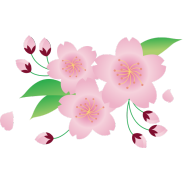 La próxima semana estaremos trabajando en…Lectura: terminar terminando T blendsOrtografía: palabras rojas (a la vista): debería, podría, haría, sobreMatemáticas: tiempo y temperatura de finalización; comenzar geometría - dibujar líneas de simetríaEstudios Sociales: termine la unidad de economía con la diferencia entre el trueque y el intercambio de dinero por bienes y servicios